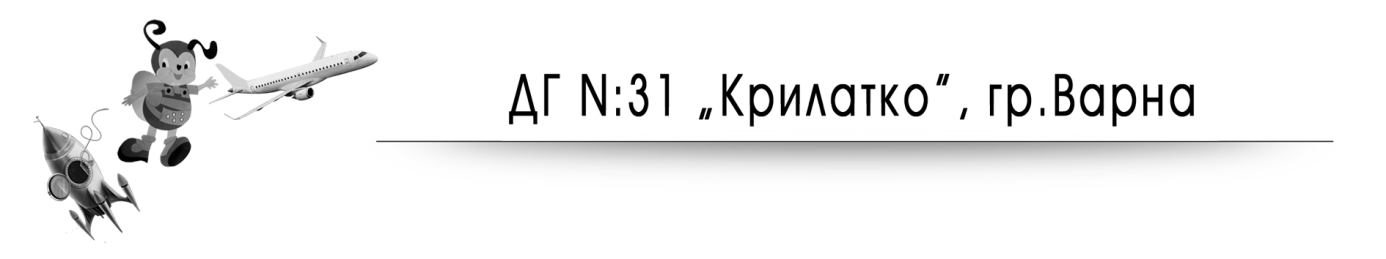 9020 Варна, ж.к. “Възраждане” до бл. 53, тел. : 052/506084СПИСЪК НА ПРИЕТИТЕ ДЕЦА РОДЕНИ 2017 Г.1. Вх. №5752. Вх. №5763. Вх. №5774. Вх. №578СПИСЪК НА ПРИЕТИТЕ ДЕЦА РОДЕНИ 2015 Г.1. Вх. №580